DER FROSCHKÖNIG 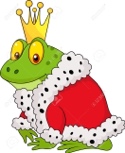 Deutscher Lesepreis. Nemška bralna značka 2019/2020. Ein Märchen der Brüder Grimm. Beantworte folgende Fragen.Wo wohnt der König mit seiner Familie? _____________________________________________________Ist seine kleine Tochter hässlich?   _____________________________________________________Spielt die kleine Prinzessin am liebsten mit Barbie Puppen?_____________________________________________________In welcher Jahreszeit passiert die Geschichte?a) Im Herbst		b) Im Frühling		c) Im Sommer Wo spielt die Prinzessin jeden Tag? a) Im Wald		b) Im Schloss 		c) Im Brunnen   Was ist im Wald? __________________________________Die Goldkugel fällt in den Brunnen. Was macht die Prinzessin? _____________________________________________________Was sagt die Stimme?  Essen wir heute Spaghetti?Du bist eine kleine Kröte.Was ist mit dir, Königstochter? 9. Wie sieht der Frosch aus? (Kakšen je žabec? Opiši ga.) _____________________________________________________10. Worüber weint die Prinzessin? Über die goldene Kugel. 	Über den Winter.   Über Mathematik und Musik.11. Was will der Frosch von der Prinzessin, wenn er die Goldkugel findet?a) Sie muss den Frosch küssen. b) Sie muss dem Frosch eine Pizza backen.c) Sie muss seine beste Freundin werden.12. Die Prinzessin sagt: “Kein Problem!” Aber was denkt sie?a) Kluger Fisch!b) Schöner Igel!c) Dummer Frosch!13. Was bringt der Frosch aus dem Wasser?a) eine tote Katzeb) eine Goldkugelc) einen alten Schuh    14. Die Prinzessin bedankt sich und geht:a) in ein Restaurant.b) nach Hause. c) in den Zoo.  15. Der Frosch klopft an die Tür. Was ruft er laut? _____________________________________________________16. Was sagt der König zu der Prinzessin?_____________________________________________________17. Wo will der Frosch sitzen?a) auf dem Sofab) auf dem Tischc) in dem Topf  18. Der Frosch will im Bett der Prinzessin schlafen. Was macht sie? a) Sie wirft den Frosch gegen die Wand.  b) Sie bringt dem Frosch Pizza und Cola.c) Sie spielt mit dem Frosch Schach.   19. In was verwandelt sich der Frosch?a) In einen kranken alten Igel.b) In einen bissigen Rottweiler.c) in einen netten Prinzen.20. Wer verzauberte den Prinzen? ____________________________ 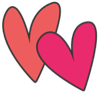 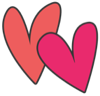 https://www.google.si/search?q=clip+art+froschkonig&client, Jadranka Zaletelj, 2020